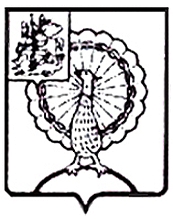 Совет депутатов городского округа СерпуховМосковской областиРЕШЕНИЕВ соответствии с Градостроительным кодексом РФ, Федеральным законом от 06.10.2003 г. № 131-ФЗ «Об общих принципах организации местного самоуправления в Российской Федерации», на основании Устава муниципального образования «Городской округ Серпухов Московской области», Совет депутатов городского округа Серпуховрешил:        1. Утвердить изменения в Правила землепользования и застройки города Серпухова Московской области, утвержденные решением Совета депутатов города Серпухова Московской области от 26.05.2010 г. № 560/88 (прилагаются).        2. Направить настоящее решение Главе городского округа Серпухов                      Д. В. Жарикову для подписания и официального обнародования.       3. Контроль за выполнением настоящего решения возложить на постоянную депутатскую комиссию по перспективному развитию города, экономике, научно-промышленной политике, строительству, инновационной деятельности и земельным отношениям (Шульга М.А.). Председатель Совета депутатов                                                       И.Н. ЕрмаковГлава городского округа                                                                   Д.В. ЖариковПодписано Главой городского округа30.12.2016№  153/17   от   27.12.2016О внесении изменений в Правила землепользования и застройки города Серпухова Московской области, утвержденные решением Совета депутатов города Серпухова Московской области от 26.05.2010 г.  № 560/88